2024年高雄市特教生藝術創作聯展報名表參展作品收件說明各類作品以創作為主，不得臨摹。作品及報名表單於113年6月7日前繳交完成。作品應為學生個人創作，如經檢舉（檢舉人必須使用真實姓名，提供正確聯絡方式，並檢附具體事證，以書面向主辦單位提出申請）為臨摹、抄襲或為他人加筆之作品，應交由評審委員會決議。於評選前經判定有上述情形者，不予評選；如於評選完成後，經判定為上述情形者，該得獎者喪失得獎資格，追回得獎金及獎狀，並須自負法律責任。參賽作品請裝框完成後親送至楠梓特殊學校教務處設備組蔡宛玲組長。電話:07-3642007分機:113，傳真：07-3642645，電子信箱：wennytsai@nzsmr.kh.edu.tw。參賽作品的報名資料請填寫表單，表單連結https://forms.gle/egFDgapkobrV4pGW9，並依表單上傳所需文件(含身障證明或鑑定證明、參賽作品照片、版權授權書、報名表)，未填畢表單者，視同未完成報名程序。參賽作品的相片(請在相片未裝框前拍攝)，且建議圖檔格式為JPG，至少2MB，上限4MB。學         校請掃描報名QRcode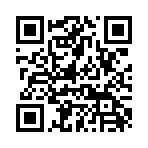 報名組別幼兒園組         國小組        國中組        高中職組幼兒園組         國小組        國中組        高中職組幼兒園組         國小組        國中組        高中職組幼兒園組         國小組        國中組        高中職組請掃描報名QRcode接受特教服務類型資源班          特教班       接受巡迴輔導資源班          特教班       接受巡迴輔導資源班          特教班       接受巡迴輔導資源班          特教班       接受巡迴輔導請掃描報名QRcode作         者障礙類別障礙類別作  者  簡 介(100字以內)家長姓名聯繫電話地    址指  導  人 員畫  作  名 稱畫作媒材油畫、版畫、陶藝或其他請說明。油畫、版畫、陶藝或其他請說明。作  品  說 明(100字以內)